Оргпроект  проведения  единого методического дняПредназначение: Обсуждение  примерной образовательной программы основной общеобразовательной школы (учебная программа по предмету, учебный план)Реализация программ повышения квалификации в рамках муниципального университета повышения квалификации5 ноябряПриложение Список Педагогов на курсы в рамках муниципального университета повышения квалификации по программе «Планирование и организация образовательного процесса в формате системно-деятельностного подхода» (объединенные модули)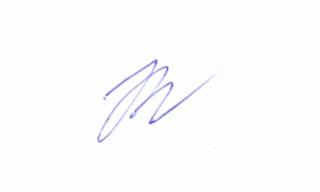 Методист Шушенского ИМЦ                                                                                       Барчук Н.В.Утверждаю:_______________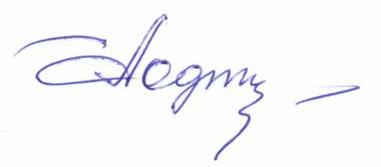 А.А. ПодлипаеваНачальник отдела общего дошкольногои дополнительного образования Дата: 5 – 8 ноября  2014 г.Место проведения: Шушенская СОШ №1Участники: заместители руководителей ОУ, учителя – предметникиТакт 1.  С 9.00 до 10.30 ч.Заседания предметных районных методических центров по теме «Организация перехода ОУ на ФГОС ООШ с 1 сентября 2015г.:  Обсуждение примерной образовательной программы основной общеобразовательной школы  (учебная программа по предмету,  учебный план)ТЗ: для подготовки вопроса по обсуждению примерной ОП ООШ просим познакомиться с проектом программы на сайте:  http://edu.crowdexpert.ru/Такт 1.  С 9.00 до 10.30 ч.Заседания предметных районных методических центров по теме «Организация перехода ОУ на ФГОС ООШ с 1 сентября 2015г.:  Обсуждение примерной образовательной программы основной общеобразовательной школы  (учебная программа по предмету,  учебный план)ТЗ: для подготовки вопроса по обсуждению примерной ОП ООШ просим познакомиться с проектом программы на сайте:  http://edu.crowdexpert.ru/Такт 1.  С 9.00 до 10.30 ч.Заседания предметных районных методических центров по теме «Организация перехода ОУ на ФГОС ООШ с 1 сентября 2015г.:  Обсуждение примерной образовательной программы основной общеобразовательной школы  (учебная программа по предмету,  учебный план)ТЗ: для подготовки вопроса по обсуждению примерной ОП ООШ просим познакомиться с проектом программы на сайте:  http://edu.crowdexpert.ru/Такт 1.  С 9.00 до 10.30 ч.Заседания предметных районных методических центров по теме «Организация перехода ОУ на ФГОС ООШ с 1 сентября 2015г.:  Обсуждение примерной образовательной программы основной общеобразовательной школы  (учебная программа по предмету,  учебный план)ТЗ: для подготовки вопроса по обсуждению примерной ОП ООШ просим познакомиться с проектом программы на сайте:  http://edu.crowdexpert.ru/№Название районного методического центраФ.И.О. руководителяМесто проведенияРусского языка и литературыШманева Людмила ПетровнаКаб. №27Иностранных языковШиряй Лариса МихайловнаКаб. №29МатематикиОвчарова Наталья Андреевна.Каб. №6Физики Брантова Татьяна ЮрьевнаКаб. №23ИнформатикиБерестина Елена ЮрьевнаКаб. №24БиологииКосых Нина НиколаевнаКаб. №30ГеографииМельникова Елена НиколаевнаКаб. №26ХимииОмелик Галина НиколаевнКаб. №21ФизкультурыЗиборов Сергей ВениаминовичКаб. №17ТехнологииКалядный Игорь Михайлович, Леонова Наталья БорисовнаКаб. №13,12Истории, обществознания, экономикиСулимов Игорь ВладимировичКаб. №33ИскусстваКолесникова Елена ИвановнаКаб. №32Руководителей ОБЖАрзамасов Сергей ВладимировичКаб. №31РМЦ начальных классов:Секция  1-х классовПопкова Татьяна ИвановнаКаб. №10Секция3-х классовРудт Елена ИвановнаКаб. №11Секция 2-х классовЛогачева Светлана ФедоровнаШушенская НОШ кааб №17Секция 4-х классовДашук Ирина ЮрьевнаШушенская НОШ кааб №6Такт 2.  С 10.40 до 16.00 ч. Курсы в рамках муниципального университета повышения квалификации по программе «Планирование и организация образовательного процесса в формате системно-деятельностного подхода» (объединенные модули) (Начало работы)Преподаватели: Диденко Людмила Анатольевна,  к.п.н., доцент кафедры ПиУО ИДО и ПК КГПУ им. В.П. Астафьева, Яковлева Наталья Федоровна, к.п.н., доцент кафедры ПиУО ИДО и ПК КГПУ им. В.П. Астафьева;Участники:  педагоги, заявленные на модули (список в приложении)Место работы:  кабинеты №24, 21Цель: развитие профессиональных компетентностей педагогов для реализации Федеральных государственных образовательных стандартов.ТЗ: образовательным учреждениям заключить договор с ФГБОУ ВПО «Красноярский государственный педагогический университет им. В.П. Астафьева» на оказание платных образовательных услуг до 27.10.2014;муниципальным координаторам программ (Приказ УО №136-ОД от 25.08.14г) составить план  действий по реализации практической части программы повышения квалификации, до 10.11.2014г.;заместителям директора по УВР включить в план работы мероприятия по отслеживанию изменений в организации учебно-образовательного процесса на основе приобретенных в ходе обучения компетентностей педагогов, до10.11.2014 г; участникам семинаров разработать индивидуальный учебный план освоения практической части,  проект методического материала (продукт деятельности), до 10.11.2014г.Результат: освоены программы повышения квалификации;получены документы КГПУ о повышении квалификации;Такт 2.  С 10.40 до 16.00 ч. Курсы в рамках муниципального университета повышения квалификации по программе «Планирование и организация образовательного процесса в формате системно-деятельностного подхода» (объединенные модули) (Начало работы)Преподаватели: Диденко Людмила Анатольевна,  к.п.н., доцент кафедры ПиУО ИДО и ПК КГПУ им. В.П. Астафьева, Яковлева Наталья Федоровна, к.п.н., доцент кафедры ПиУО ИДО и ПК КГПУ им. В.П. Астафьева;Участники:  педагоги, заявленные на модули (список в приложении)Место работы:  кабинеты №24, 21Цель: развитие профессиональных компетентностей педагогов для реализации Федеральных государственных образовательных стандартов.ТЗ: образовательным учреждениям заключить договор с ФГБОУ ВПО «Красноярский государственный педагогический университет им. В.П. Астафьева» на оказание платных образовательных услуг до 27.10.2014;муниципальным координаторам программ (Приказ УО №136-ОД от 25.08.14г) составить план  действий по реализации практической части программы повышения квалификации, до 10.11.2014г.;заместителям директора по УВР включить в план работы мероприятия по отслеживанию изменений в организации учебно-образовательного процесса на основе приобретенных в ходе обучения компетентностей педагогов, до10.11.2014 г; участникам семинаров разработать индивидуальный учебный план освоения практической части,  проект методического материала (продукт деятельности), до 10.11.2014г.Результат: освоены программы повышения квалификации;получены документы КГПУ о повышении квалификации;Такт 2.  С 10.40 до 16.00 ч. Курсы в рамках муниципального университета повышения квалификации по программе «Планирование и организация образовательного процесса в формате системно-деятельностного подхода» (объединенные модули) (Начало работы)Преподаватели: Диденко Людмила Анатольевна,  к.п.н., доцент кафедры ПиУО ИДО и ПК КГПУ им. В.П. Астафьева, Яковлева Наталья Федоровна, к.п.н., доцент кафедры ПиУО ИДО и ПК КГПУ им. В.П. Астафьева;Участники:  педагоги, заявленные на модули (список в приложении)Место работы:  кабинеты №24, 21Цель: развитие профессиональных компетентностей педагогов для реализации Федеральных государственных образовательных стандартов.ТЗ: образовательным учреждениям заключить договор с ФГБОУ ВПО «Красноярский государственный педагогический университет им. В.П. Астафьева» на оказание платных образовательных услуг до 27.10.2014;муниципальным координаторам программ (Приказ УО №136-ОД от 25.08.14г) составить план  действий по реализации практической части программы повышения квалификации, до 10.11.2014г.;заместителям директора по УВР включить в план работы мероприятия по отслеживанию изменений в организации учебно-образовательного процесса на основе приобретенных в ходе обучения компетентностей педагогов, до10.11.2014 г; участникам семинаров разработать индивидуальный учебный план освоения практической части,  проект методического материала (продукт деятельности), до 10.11.2014г.Результат: освоены программы повышения квалификации;получены документы КГПУ о повышении квалификации;Такт 2.  С 10.40 до 16.00 ч. Курсы в рамках муниципального университета повышения квалификации по программе «Планирование и организация образовательного процесса в формате системно-деятельностного подхода» (объединенные модули) (Начало работы)Преподаватели: Диденко Людмила Анатольевна,  к.п.н., доцент кафедры ПиУО ИДО и ПК КГПУ им. В.П. Астафьева, Яковлева Наталья Федоровна, к.п.н., доцент кафедры ПиУО ИДО и ПК КГПУ им. В.П. Астафьева;Участники:  педагоги, заявленные на модули (список в приложении)Место работы:  кабинеты №24, 21Цель: развитие профессиональных компетентностей педагогов для реализации Федеральных государственных образовательных стандартов.ТЗ: образовательным учреждениям заключить договор с ФГБОУ ВПО «Красноярский государственный педагогический университет им. В.П. Астафьева» на оказание платных образовательных услуг до 27.10.2014;муниципальным координаторам программ (Приказ УО №136-ОД от 25.08.14г) составить план  действий по реализации практической части программы повышения квалификации, до 10.11.2014г.;заместителям директора по УВР включить в план работы мероприятия по отслеживанию изменений в организации учебно-образовательного процесса на основе приобретенных в ходе обучения компетентностей педагогов, до10.11.2014 г; участникам семинаров разработать индивидуальный учебный план освоения практической части,  проект методического материала (продукт деятельности), до 10.11.2014г.Результат: освоены программы повышения квалификации;получены документы КГПУ о повышении квалификации;Перерыв на обед 12.00 -12.30., кофе-пауза 14.00 чПерерыв на обед 12.00 -12.30., кофе-пауза 14.00 чПерерыв на обед 12.00 -12.30., кофе-пауза 14.00 чПерерыв на обед 12.00 -12.30., кофе-пауза 14.00 ч6, 7, 8 ноября  С 9.00 до 16.00 ч Курсы в рамках муниципального университета повышения квалификации по программе «Планирование и организация образовательного процесса в формате системно-деятельностного подхода» (объединенные модули) (Продолжение  работы)Перерывы:  кофе-пауза 10.30 ч,   обед 13.00 - 13.306, 7, 8 ноября  С 9.00 до 16.00 ч Курсы в рамках муниципального университета повышения квалификации по программе «Планирование и организация образовательного процесса в формате системно-деятельностного подхода» (объединенные модули) (Продолжение  работы)Перерывы:  кофе-пауза 10.30 ч,   обед 13.00 - 13.306, 7, 8 ноября  С 9.00 до 16.00 ч Курсы в рамках муниципального университета повышения квалификации по программе «Планирование и организация образовательного процесса в формате системно-деятельностного подхода» (объединенные модули) (Продолжение  работы)Перерывы:  кофе-пауза 10.30 ч,   обед 13.00 - 13.306, 7, 8 ноября  С 9.00 до 16.00 ч Курсы в рамках муниципального университета повышения квалификации по программе «Планирование и организация образовательного процесса в формате системно-деятельностного подхода» (объединенные модули) (Продолжение  работы)Перерывы:  кофе-пауза 10.30 ч,   обед 13.00 - 13.30№Ф.И.О должностьМесто работыШиряй Лариса Михайловна Учитель иностранных языковМБОУ Шушенская СОШ №1Шабунина Евгения Валерьевна учитель физикиМБОУ Шушенская СОШ №1Овчарова Наталья Адреевнаучитель математикиМБОУ Шушенская СОШ №1Погибова Светлана Николаевна учитель химииМБОУ Шушенская СОШ №1Винокурова Людмила Анатольевнаучитель биологии,МБОУ Шушенская СОШ №1Гайтерова Евгения Владимировнаучитель начальных коассовМБОУ Шушенская СОШ №1Оглезнева Ирина Александровна  учитель русского языка и литературы,МБОУ Шушенская СОШ №1Куцакова Юлия Михайловна  учитель географииМБОУ Шушенская СОШ №1Шманёва Людмила Петровна. учитель русского языка и литературы,МБОУ Шушенская СОШ №1Грицив Лариса Викторовна учитель русского языка и литературы,МБОУ Шушенская СОШ №1Китаева Вера Георгиевна, учитель историиМБОУ Московская СОШ  им. И. ЯрыгинаКоробейникова Татьяна Анатольевнаучитель физической культурыМБОУ Московская СОШ  им. И. ЯрыгинаИванова Анна Васильевнаучитель физической культурыМБОУ Московская СОШ  им. И. ЯрыгинаАристархова Оксана Юрьевна  учитель начальныъ классовМБОУ Московская СОШ  им. И. ЯрыгинаКашина Ирина Анатольевна  учтитель физикиМБОУ Московская СОШ  им. И. ЯрыгинаКолягина Любовь МихайловнаУчитель русского языка и литературыМБОУ Московская СОШ  им. И. ЯрыгинаШипко Юлия Михайловнаучитель математикиМБОУ Московская СОШ  им. И. ЯрыгинаХромова Оксана Сергеевнаучитель начальных классовМБОУ Московская СОШ  им. И. ЯрыгинаСитникова Анастасия Владимировна  заместитель директораМБОУ Московская СОШ  им. И. ЯрыгинаБахтина Ольга Владимировна учитель биологииМБОУ Каптыревская СОШ, Позднякова Ольга Владимировнаучитель начальных классовМБОУ Каптыревская СОШ, Щербина Ольга Александровна учитель русского языка и литературыМБОУ Каптыревская СОШ, Орлова Оксана Михайловнаучитель начальных классовМБОУ Каптыревская СОШ, Иконникова Любовь Ивановнаучитель историиМБОУ Шушенская СОШ №2Маслова Валентина Михайловна учитель иностранных языковМБОУ Шушенская СОШ №2Храброва Нина Антоновна учитель математикиМБОУ Шушенская СОШ №2Оленина Елена Михайловна-учитель биологииМБОУ «Шунерская ООШ»Осокина Ирина Валерьевназаместитель директораМБОУ «Шунерская ООШ»Акимова Надежда Михайловна учитель начальных классовМБОУ Шушенская НОШ Адышев Андрей Юриьевичучитель физической культурыМБОУ Шушенская НОШ Подосецкая Елизавета Викторовна учитель иностранных языковМБОУ Субботинская СОШВарич Наталья Васильевна учитель биологииМБОУ Субботинская СОШФетисова Анна Ивановнаучитель математикиМБОУ Субботинская СОШ Скулкина Юлия Сергеевнаучитель физической культурыМБОУ Субботинская СОШСметанин Дмитрий Викторовичучитель ОБЖМБОУ Субботинская СОШАксенова Марина Александровнаучитель начальных классовМБОУ Субботинская СОШШевлякова Ольга Георгиевна учитель начальных классовМБОУ Иджинская СОШКозлова Анна Александровна учитель начальных классовМБОУ Иджинская СОШПутинцева Лидия Васильевна учитель начальных классовМБОУ Иджинская СОШПастухов Иван Александрович учитель химии, технологииМБОУ Иджинская СОШАрзамасова Ольга Владимировна учитель начальных классовМАОУ Казанцевская СОШ Граф Наталья Петровнаучитель начальных классовМАОУ Казанцевская СОШКонев Владимир Юрьевичучитель начальных классовМАОУ Казанцевская СОШИванова Евгения Александровна,   заместитель директораМБОУ Нижне-Койская ООШКолыньяк Кристина Анатольевна учитель историиМБОУ Нижне-Койская ООШЧернышова Анна Алексеевна ООШ учитель начальных классовМБОУ Нижне-Койская ООШБабич Виктор Тимофеевич., учитель технологии, физкультурыМБОУ Нижне-Койская ООШЗиборов Сергей Вениаминович учитель физкультурыМБОУ Синеборская СОШФедотова Нина Алексеевна учитель технологииМБОУ Синеборская СОШКаблукова Наталья Геннадьевна заместитель директора МБОУ Синеборская СОШШиляева Анастасия Николаевнапедагог-организаторМБОУ Дубенская ООШИванова Светлана Федоровна Учитель русского языка и литературыМБОУ Дубенская ООШ Макарова Вероника Андреевна Учитель иностранных  языковМБОУ Дубенская ООШ Былкова Вера Викторовна, учитель математикиМБОУ Шушенская СОШ №3Каскаева Тамара Ильинична, учитель начальных классовМБОУ Шушенская СОШ №3Кулистов Владимир Владимирович, учитель технологииМБОУ Шушенская СОШ №3Стерехова Наталья Николаевна учитель русского языкаМБОУ Шушенская СОШ №3Акатина Зоя Петровнаучитель начальных классовМБОУ Шушенская СОШ №3Малеванная Светлана Михайловна  учитель начальных классовМБОУ Шушенская СОШ №3Буланова Светлана Владимировна  учитель хореографииМБОУ Шушенская СОШ №3Шульц  Дария  ВадимовнаУчитель русского языка и литературыМБОУ Шушенская СОШ №3Дедусева Татьяна Владимировнаучитель технологииМБОУ Шушенская СОШ №3Гераськова Алена ВитальевнаМБОУ Шушенская СОШ №3, учитель начальных классовПланирование и организация образовательного процесса в формате системно-деятельностного подхода"